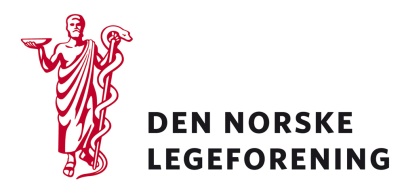 Alle fagmedisinske foreningerDeres ref.: 	Vår ref.: 	Dato: 13.2.2018Høring - Veileder til forskrift om håndtering av humane celler og vevHelsedirektoratet har laget et utkast til veileder til forskrift om krav til kvalitet og sikkerhet ved håndtering av humane celler og vev. Utkast til veileder sendes nå på høring. Veilederen er ment å gi utfyllende opplysninger til bestemmelsene i forskriften, og skal bidra til god og enhetlig praksis ved virksomheter som håndterer humane celler og vev beregnet til bruk på mennesker.Veilederen er organisert etter paragrafene i forskrift om krav til kvalitet og sikkerhet ved håndtering av humane celler og vev. For hver paragraf gis en kort innføring i forskriftens minstekrav og en forklaring på hva dette innebærer i praksis.Veilederen inneholder enkelte eksempler på hvordan virksomheten kan løse forskriftens krav. Dette er i veilederen markert med «Praktisk».Les mer om høringen på Helsedirektoratets nettsider:https://helsedirektoratet.no/horinger/veileder-til-forskrift-om-handtering-av-humane-celler-og-vev-horing#høringsinnspill
Dersom høringen virker relevant, bes det om at innspill overleveres til Legeforeningen innen 
27. februar 2018. Det bes om at innspillene lastes opp direkte på Legeforeningens nettsider. 

Høringen finnes på Legeforeningen.no under HøringerMed hilsenDen norske legeforeningIngvild Bjørgo BergHelsepolitisk rådgiver